KARTA ZGŁOSZENIA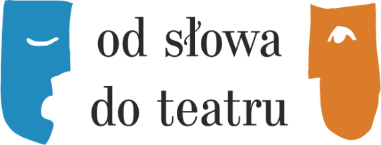  na warsztaty teatralne        															  Wierzchosławice, 14-16 lutego 2020 r.                                                                                                                   
                                                                                     ODBIORCA       Potwierdzam  udział w warsztatach teatralnych  i informuję, że kwota w wysokości 440,00 zł (słownie: czterysta czterdzieści zł,00/100)        zostanie przekazana na konto MCK SOKÓŁ. Upoważniam MCK SOKÓŁ w Nowy Sączu do wystawienia faktury bez naszego podpisu.__________________________________						__________________________________                           /miejscowość, data/							 /podpis uczestnika/ZGODA NA PRZETWARZANIE DANYCH OSOBOWYCHZgodnie z rozporządzeniem Parlamentu Europejskiego i Rady Unii Europejskiej 2016/679 z dnia 27 kwietnia 2016 r. w sprawie ochrony osób fizycznych w związku z przetwarzaniem danych osobowych i ich swobodnego przepływu informujemy, że:Administratorem danych osobowych jest Małopolskie Centrum Kultury SOKÓŁ w Nowym Sączu, ul. Jana Długosza 3. Kontakt z Inspektorem Ochrony Danych Osobowych: tel. 18 448 26 01. Dane osobowe mogą być udostępnione podmiotom upoważnionym na podstawie przepisów prawa. Uczestnicy wydarzeń kulturalnych organizowanych przez MCK SOKÓŁ mają prawo dostępu do treści swoich danych oraz ich poprawiania, sprostowania, usunięcia przetwarzania danych, wniesienia sprzeciwu wobec przetwarzania danych osobowych, przenoszenia danych osobowych i wniesienia skargi do organu nadzorczego. Podanie danych osobowych jest dobrowolne, ale niezbędne dla realizacji wymienionych celów zbierania danych. Dane osobowe będą przechowywane zgodnie z przepisami archiwistycznymi.Po zapoznaniu się z informacjami zamieszczonymi powyżej wyrażam zgodę na przetwarzanie moich danych osobowych w celu i na zasadach określonych w powyższej Zgodzie.Dane osobowe zbierane są w celu: realizacji zadania				 _____________________________________________                                                                                                          data i czytelny podpis rozpowszechnienia wizerunkuUczestnik przenosi nieodpłatnie na MCK SOKÓŁ w Nowym Sączu zezwolenie na rozpowszechnianie swojego wizerunku utrwalonego za pomocą wszelkich technik fotograficznych i nagraniowych w związku z udziałem w warsztatach.                                                                                             _____________________________________________                                                                                                           data i czytelny podpisIMIĘIMIĘIMIĘNAZWISKONAZWISKOdata i miejsce urodzenia  /dane do zaświadczeń/data i miejsce urodzenia  /dane do zaświadczeń/data i miejsce urodzenia  /dane do zaświadczeń/data i miejsce urodzenia  /dane do zaświadczeń/adres do korespondencji:e-mail:e-mail:e-mail:telefon kontaktowytelefon kontaktowyINSTYTUCJA DELEGUJĄCA:INSTYTUCJA DELEGUJĄCA:INSTYTUCJA DELEGUJĄCA:INSTYTUCJA DELEGUJĄCA:INSTYTUCJA DELEGUJĄCA:gmina:gmina:gmina:powiat:powiat:DANE DO FAKTURY 
NABYWCADANE DO FAKTURY 
NABYWCADANE DO FAKTURY 
NABYWCADANE DO FAKTURY 
NABYWCADANE DO FAKTURY 
NABYWCAkodmiejscowośćmiejscowośćulicaulicanrnrNIP NIP NIP kodmiejscowośćulicanr